					CH/2022/44011 del 24.03.2022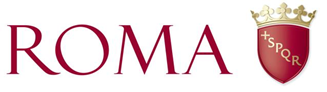           Municipio Roma VI delle Torri          Direzione Socio Educativa          Area Servizi Educativi Scolastici, Sport e Cultura          Ufficio Trasporto Scolastico e Trasporto Alunni DisabiliAVVISO PUBBLICO Iscrizioni on line al servizio di trasporto riservato scolastico dal 04 aprile al 13 maggio 2022Anno scolastico 2022/2023Si informano i genitori interessati che dal 04/04/2022 al 13/05/2022 sono aperte le iscrizioni al servizio di trasporto scolastico per l’a.s. 2022/2023. Le domande dovranno essere presentate on line da un genitore/esercente responsabilità genitoriale o affidatario, per gli alunni iscritti alle scuole capitoline e statali dell’infanzia, primarie statali, secondarie di I grado e di II grado (solo per gli alunni diversamente abili), seguendo il seguente percorso: www.comune.roma.it  → Servizi → Scuola → Trasporto Scolastico → Domanda di Iscrizione Alunni Normodotati / Domanda di Iscrizione Alunni con Disabilità → Accedi al Servizio → Accedi con SPID/CNS/CIEIl servizio dedicato agli alunni normodotati è così regolato:Il servizio è attivato laddove manchino adeguate linee di trasporto pubblico, soprattutto in termini di scarsa frequenza oraria;Il servizio è attivato nel rispetto del bacino di utenza per consentire agli alunni di raggiungere la scuola più vicina alla propria abitazione. Il richiamo al bacino di utenza è presente nel D.M. 18/12/1975.   Il servizio non può essere attivato per gli alunni che frequentano scuole in un municipio diverso da quello di appartenenza né per gli alunni provenienti da altri bacini di utenza;Non saranno accettate le iscrizioni di utenti che non siano in regola con i pagamenti degli anni precedenti, come previsto dal regolamento sul trasporto scolastico (Deliberazione n.44/2017 art.13, comma 4)Il servizio dedicato agli alunni diversamente abili è così regolato:Il servizio è assicurato per la frequenza alle scuole comunali e statali pubbliche, per gli alunni delle scuole dell’infanzia, primaria e secondaria di I e II grado del territorio municipale, rispettando i bacini di utenza, e non è previsto per le scuole private o paritarie, anche se specializzate. La domanda dovrà essere corredata da apposita documentazione (copia del verbale della commissione medica ASL) da cui risulta lo stato “handicap con connotazione di gravità ai sensi dell’art.3, comma 3 della legge 104/1992”. Per gli alunni diversamente abili resta la possibilità di presentare domanda anche oltre i termini di bando, nei casi in cui dopo la data del 13 maggio 2022, emerga la necessità del servizio. Il servizio è assicurato per gli alunni che frequentano le scuole dell’obbligo del proprio bacino d’utenza, ad eccezione delle sole scuole pubbliche specializzate (scuole per sordomuti, non vedenti, ecc.), per le quali è assicurato il servizio anche fuori dal territorio municipale, nel rispetto della minore distanza dalla residenza per limitare i tempi di percorrenza e di permanenza a bordo;Per gli alunni che frequentano le scuole secondarie di II grado, il servizio di trasporto è assicurato per le scuole pubbliche del proprio bacino di utenza, a meno che la tipologia di scuola prescelta non sia presente. In quest’ultimo caso sarà assicurato il trasporto in altro municipio, nel rispetto della minore distanza dalla residenza per limitare i tempi di percorrenza e di permanenza a bordo;Il servizio non può essere attivato per i centri di formazione professionali, ad eccezione di quelli gestiti direttamente da Roma Capitale, né per il trasporto presso i Centri Diurni, di riabilitazione o di accoglienza;Il servizio è garantito per il tragitto casa/scuola-scuola/casa e non per iniziative previste dalla scuola anche se rientranti nel progetto formativo. Gli utenti con disabilità motoria, non autonomamente deambulanti, potranno richiedere di usufruire delle linee di trasporto scolastico ordinarie, fermo restando la disponibilità di veicoli attrezzati. In quest’ultimo caso l’utente dovrà attenersi alle condizioni del trasporto ordinario, a partire dal recarsi alle fermate assegnate.  Domande ed esito istruttoriaIl richiedente, in sede di domanda, potrà inserire le informazioni riguardanti altri figli iscritti al servizio di trasporto, e potrà indicare i dati degli eventuali delegati, fino ad un massimo di 4, allegando copia del documento di identità di ciascuno. In alternativa l’utenza può presentare al Municipio la dichiarazione di assunzione di responsabilità, (art.19 bis decreto legge n.148 del 16.10.2017, legge n.172 del 04.12.2017), esonerando l’Amministrazione ed il personale adibito alla vigilanza dalla responsabilità di vigilanza nella salita e discesa dal mezzo e nel tempo di sosta alla fermata.  Conclusa la fase di iscrizione, alla domanda viene attribuito un numero di protocollo e uno dei seguenti stati:Acquisita, nel caso di esito positivo dell’istruttoria;Annullata, se non corrispondente ai requisiti richiesti.Successivamente alla chiusura del bando, le famiglie potranno visionare, tramite la piattaforma on line, la linea di trasporto con orario e indirizzo della fermata assegnata. Per gli alunni in condizione di disabilità l’attribuzione della linea e della fermata, sarà comunicata dall’Ufficio Trasporto Scolastico del Municipio di appartenenza.  L’attivazione di ciascuna linea di trasporto scolastico è subordinata alla richiesta di almeno 15 utenti. Per il servizio di trasporto scolastico è previsto il pagamento mensile di una tariffa, articolata per fasce Isee. Al fine di usufruire della tariffa agevolata, l’utente dovrà presentare la Dichiarazione Sostitutiva Unica (DSU) entro il 30/09/2022, via Posta Elettronica Certificata (pec) all’indirizzo: protocollo.municipioroma06@comune.roma.it oppure presso l’ufficio protocollo del Municipio in viale Duilio Cambellotti 11. In assenza dell’attestazione Isee sarà applicata la tariffa massima. Contatti:Per ulteriori informazioni è possibile rivolgersi all’Ufficio Trasporto Scolastico:trasportoscolastico.mun06@comune.roma.it, Tel: 06/69608616/8617